Il tumore della vescica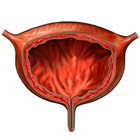 Il tumore della vescica, in costante aumento nei Paesi industrializzati, rappresenta circa il 70% delle forme tumorali a carico dell’apparato urinario e oltre il 3% di tutti i tumori. È più comune tra i 60 e i 70 anni, ed è tre volte più frequente negli uomini che nelle donne. La sopravvivenza a cinque anni supera, in Italia, il 70% dei casi.Fattori di rischioFumo di sigaretta, l’esposizione cronica alle amine aromatiche e nitrosamine (frequente nei lavoratori dell’industria tessile, dei coloranti, della gomma e del cuoio), l’assunzione di farmaci come la ciclofosfamide e l’infezione da parassiti come Bilharzia e Schistosoma haematobium, diffusi in alcuni Paesi del Medio Oriente (Egitto in particolare), infezioni da papillomavirus, calcolosi vescicale.Come si previeneNon esistono al momento programmi di screening o metodi di diagnosi precoce scientificamente affidabili. Occorre quindi mettere in atto misure di prevenzione legate alle abitudini di vita che consistono nell’abolizione del fumo e in una dieta sana ed equilibrata.Diagnosi precoceEsame citologico dell’urina ai primi disturbi della minzione o in caso di ematuria è necessaria ecografia e cistoscopia.Segni cliniciI sintomi con cui si può presentare il tumore della vescica sono comuni anche ad altre malattie che colpiscono l’apparato urinario. Manifestazioni frequenti sono la presenza di sangue nelle urine e la formazione di coaguli, la sensazione di bruciore alla vescica quando si comprime l’addome, la difficoltà e il dolore a urinare, la maggior facilità a contrarre infezioni. Con la progressione della malattia questi disturbi possono diventare importanti.Protocolli diagnosticiEsami ematochimici, esame citologico delle urine, ecografia reno-vescicale, TAC e/o RMN con contrasto, cistoscopia (biopsia).TrattamentoCistectomia parziale o totale, resezione transuretrale, chemioterapia (endovescicale e sistemica) e radioterapia.